Publicado en Donostia / San Sebastián  el 08/03/2024 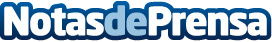 El ginecólogo Santiago Novoa declara que los antojos no deben poner en riesgo el embarazoEl Dr. Santiago Novoa, ginecólogo de Policlínica Gipuzkoa, arroja algo de luz sobre esta cuestión a la que aún no se le ha encontrado razón científica y destaca que "lo importante es satisfacer estos deseos de vez en cuando, sin poner en riesgo el embarazo"Datos de contacto:Policlínica GipuzkoaPoliclínica Gipuzkoa654 09 69 91Nota de prensa publicada en: https://www.notasdeprensa.es/el-ginecologo-santiago-novoa-declara-que-los Categorias: Nacional Medicina Nutrición País Vasco Investigación Científica Bienestar http://www.notasdeprensa.es